

Chili Cook Off – Application for Chili Entry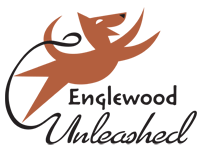 Event date:  Saturday, November 17th, 2017
Event time:  Noon to 3:00 PM
Event Location:  The Brew on Broadway - 3445 S Broadway, Englewood, CO 80113Prizes awarded for 1st place in each categoryWinners will be announced after 3:00 PMRegistration deadline: Monday, November 12thth, 2018Additional Rules:Two gallon minimumFree to enter – $25 fee charged for no-showsEmail completed form to: EnglewoodUnleashedParks@gmail.comPhone Inquiries – Martel 303.557.1917, call or text
Name________________________________________________________________________Address______________________________________________________________________
City___________________________ State_____________________________ Zip_______________Email______________________________________________________Phone___________________
Type of Chili:Red		Green		Freestyle	VeganHeat Level:Mild          	Medium 		Hot 		Inferno
Ingredients – USED FOR ALLERGY ISSUES__________________________________________________________________________________________________________________________________________________________________________Pleases be aware that there are limited spots available, and we hold the right to limit by type.  